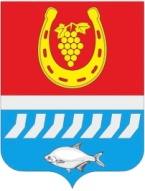 администрациЯ Цимлянского районаПОСТАНОВЛЕНИЕ__.12.2023                                              № ___                                         г. ЦимлянскОб установлении дополнительных мер социальной поддержки обучающимся в муниципальных образовательных организациях В соответствии постановлением Правительства Ростовской области от 10.10.2022 № 845 «О мерах поддержки семей лиц, призванных на военную службу по мобилизации» (в редакции постановления от 27.11.2023 № 854), в целях расширения мер социальной поддержки членам семей участников специальной военной операции, Администрация Цимлянского районаПОСТАНОВЛЯЕТ:1. Установить членам семей участников специальной военной операции:призванных на военную службу по мобилизации в Вооруженные Силы Российской Федерации в соответствии с Указом Президента Российской Федерации от 21.09.2022 № 647;заключивших на территории Ростовской области контракт о прохождении военной службы в соответствии с Федеральным законом от 28.03.1998 № 53-ФЗ «О воинской обязанности и военной службе» или контракт о пребывании в добровольческом формировании (о добровольном содействии в выполнении задач, возложенных на Вооруженные Силы Российской Федерации), при условии их участия в специальной военной операции;погибшим (умершим) при выполнении задач в ходе проведения специальной военной операции следующие дополнительные меры социальной поддержки:в виде права на внеочередное зачисление в муниципальную образовательную организацию, реализующую программу дошкольного образования;в виде освобождение от платы, взимаемой с родителей за осуществление присмотра и ухода за детьми в муниципальных образовательных организациях, реализующих программы дошкольного образования;в виде предоставления бесплатного одноразового горячего питания обучающимся по общеобразовательным программам основного общего и среднего общего образования (5-11классы) в муниципальных образовательных организациях в порядке, установленном отделом образования Администрации Цимлянского района;в виде предоставления детям права бесплатного посещения занятий по дополнительным образовательным программам в муниципальных организациях дополнительного образования.2. Отделу образования Администрации Цимлянского района (Антипову И.В.) обеспечить предоставление дополнительных мер социальной поддержки, предусмотренной пунктом 1 настоящего постановления.3. Настоящее постановление вступает в силу со дня его официального опубликования.4. Контроль за выполнением постановления возложить на заместителя главы Администрации Цимлянского района по социальной сфере Кузину С.Н.Глава Администрации Цимлянского района		                                                                   Е.Н.Ночёвкина Постановление вноситотдел образованияАдминистрации Цимлянского района